Algemeen Secretariaat K.V.T.H.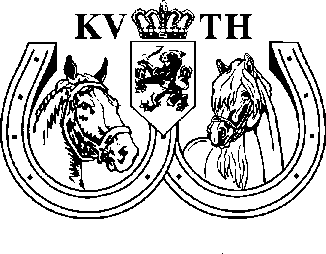 Burgemeester Smitstraat 217221 BH    SteenderenWebsite: www.kvth.nl / email: info@kvth.nl tel: 0575-518063AANVRAAGFORMULIER LIDMAATSCHAP KVTHHierbij bevestig ik dat ik met ingang van onderstaande datum lid wil worden van deKoninklijke Vereniging “Het Nederlandse Trekpaard en Haflinger”Reden lidmaatschap (graag het juiste bolletje aanvinken):0 Interesse in onze stamboekvereniging 0 Ik heb een trekpaard0 Ik heb een Haflinger0 Ik heb een paard gekocht en wil dat meteen op mijn naam laten zetten: vandaar dat ik met dit formulier het paspoort en de stamboekkaart (indien aanwezig) meestuur.Graag wil ik deze:	0 per aangetekende post retour 0 per normale post retour Mijn gegevens zijn:Naam: ………………………………………………………………………..………………………………………... M / V Adres: …………………………………………………………………………………………………………….………..………………….Postcode + Woonplaats: ………………………………………………………………….……….…….………..…………………. E-mail :……………………..…………………………..….……………………………………………………………………………….... Tel.nr.: …………….…..…………………..……………………....Geboortedatum: ………………………………………………Ik wil graag voor de contributie die samengaat met het lidmaatschap van de K.V.T.H.:Toestemming verlenen voor automatische incasso, mijn IBAN-bankrekeningnummer is:……………………..…..……..…………………………………………………………………………………………………………….Een nota ontvangen op bovenstaand e-mailadresOndertekening voor akkoord:Plaats:…..………………..……………………. Datum:…..……………. Handtekening:……………….………………………